We are asking that everyone on our Native ministries Task Force join in prayer on a daily basis for the mission of our work here in Montana. Sunday evening we will all pray, and any and every evening as possible during the week. Creator, we give you thanks for all you are and all you bring to us for our visit within your creation. In Jesus, you place the Gospel in the Center of this Sacred Circle through which all of creation is related. You show us the way to live a generous and compassionate life. Give us your strength to live together with respect and commitment, as we grow in your spirit, for you are God, now and forever. Amen.Our special intentions for all the Native peoples in MontanaThe Togendowagan Society, and the lifting up of Native clergyWe pray for the native peoples of Montana:The Assiniboine,The Blackfeet, The Chippewa- Cree,The Crow The Northern Cheyenne;
The Gros VentreThe, Little ShellThe Pend d’OreilleThe Salish & KootenaiThe Sioux – Lakota, Dakota and NakotaCreator, we acknowledge and give thanks that in Jesus we know we belong to a Sacred Circle with the Gospel and Baptismal Covenant in the Center. In this Sacred Circle, we are all related; we respect all life traditions and resources and we commit ourselves to spiritual growth, discipleship and consensus. Give us your power to walk this sacred road together, now and always. Amen! Aho!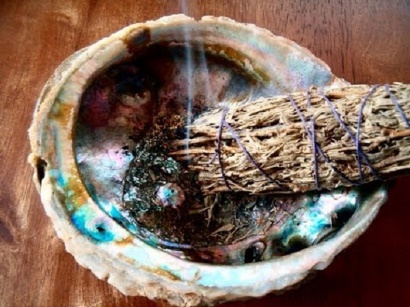 